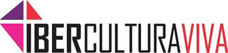 CONCURSO DE VIDEOMINUTO IBERCULTURA VIVA 2016  “MULHERES: CULTURAS E COMUNIDADES”ANEXO 02: TERMO DE AUTORIA E CESSÃO DE DIREITOSA(S)/O(S) AUTORA(S)/AUTOR(ES) do vídeo “(título)...”: .....(nome completo)..... portador(as/es) do documento de identidade nº...., residente(s) e domiciliado(a/s) em .........., e de acordo com o capítulo VIII do regulamento do Concurso de videominuto IberCultura Viva 2016 “Mulheres: culturas e comunidades” e suas bases gerais, Declara(m):Ser autor(es/as) e titular(es) dos direitos autorais do vídeo apresentado ao Concurso de vídeos de 1 (um) minuto IberCultura Viva 2016 “Mulheres: culturas e comunidades”. Ser titular(es) dos direitos de imagem das pessoas que aparecem no vídeo apresentado ao Concurso de vídeos de 1 (um) minuto IberCultura Viva 2016 “Mulheres: culturas e comunidades”. Ser titular(es) das imagens e da trilha sonora que integram o vídeo apresentado ao Concurso de vídeos de 1 (um) minuto IberCultura Viva 2016 “Mulheres: culturas e comunidades”. Autoriza(m):O Programa IberCultura Viva a reproduzir, promover e publicar o vídeo apresentado ao Concurso de vídeos de 1 (um) minuto IberCultura Viva 2016 “Mulheres: culturas e comunidades”. Data, local e assinatura. -------------